A slum in Jarkarta Indonesia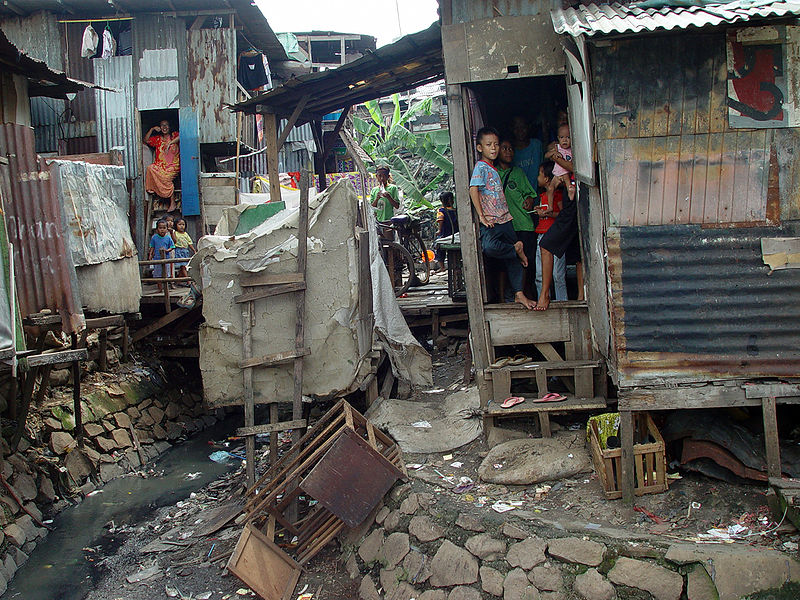 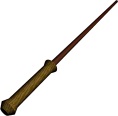 Image used courtesy of ©JonathanMcIntosh2004/commons.wikimedia.org/wiki/File:Jakarta_slumlife31.JPGMy top ten wishes are:	